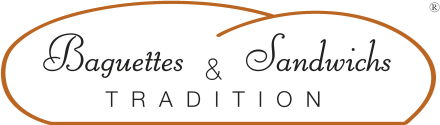 Sandwich Bruxelles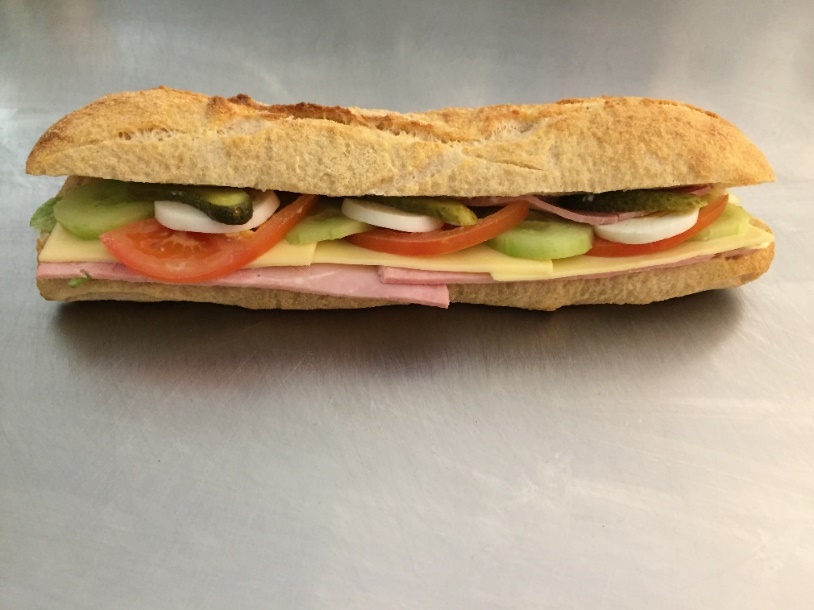 Cout de revient* : 1,44 €Prix de vente suggéré* : 4,10 €*Les quantités, le cout de revient et le prix de vente sont établis avec les produits de nos fournisseurs. INGREDIENTSQUANTITE*UNITESPain classique1DéjeunetteMayonnaise100GrammesSalade Iceberg15GrammesJambon1TrancheGouda30GrammesCornichon3 1/3TrancheTomates3TranchesŒufs3TranchesConcombre 4TranchesPREPARATIONCouper la déjeunette en 2Etaler la mayonnaise sur les deux faces de la déjeunette.Ajouter la Salade. Déposer le Jambon en tranche. Ajouter le Gouda. Déposer les tranches de Tomates, d’Œuf et de Concombre.Recouvrir avec les tranches de Cornichons